Муниципальное автономное дошкольное образовательное учреждение детский сад комбинированного вида «Югорка»Подготовил: воспитатель МАДОУ ДСКВ «Югорка» Каминская Ксения Александровна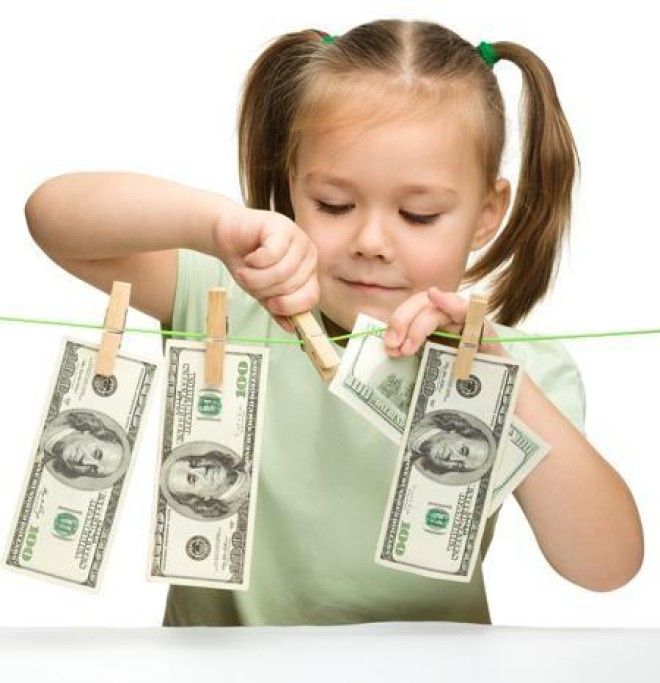 ПОСЛОВИЦЫ, ЗАГАДКИ, И ПОГОВОРКИ О ДЕНЬГАХ, ЦЕНЕДеньги — не голова: наживное дело.Деньги не люди, лишними не будут.Деньги — что вода: пришли и ушли, только и видели.Доход не живет без хлопот.Каждый час простоя — река убытку.От прибыли голова не болит.Получишь доход — явится и расход.Прибылью хвались, а убыли стерегись.Чужие деньги считать — не разбогатеть.Денежка без ног, весь свет обойдет.Деньги — гости: то нет, то горсти.Деньги счетом крепки.Копейка копейку родит.Деньги — что пух: только дунь на них и нет.Добр Мартын, коли есть алтын; худ Роман, коли пуст карман.Не деньги нас наживают, а мы их.Через золото слезы льют.Копеечка к копеечке — рубль набегает.Копейка рубль бережет.У него деньги куры не клюют.Не подмажешь — не поедешьИ дешево, и сердито.Щиплет Федосья чужие колосья, а прибыли нет.Лишняя денежка карману не в тягость.У денег глаз нет.Хлебу — мера, слову — вера, деньгам — счет.Денежки счет любят.Лежащий товар не кормит.Злато не говорит, зато много творит.Кто копейку не щадит, тому рубль ни почем.Деньги — дело наживное.Здоров буду и денег добуду.Не доходом разживаются, а расходом.Денежки круглые — весь век катятся.Деньги не в деньгах, а в делах.Копейку сберег — рубль получил, рубль сберег — капитал нажил.Время — деньги.Не в деньгах счастье.О КУПЛЕ-ПРОДАЖЕ, ТОВАРЕКупишь — платишь, продашь — плачешь.Не купля учит — продажа.Куплей да продажей торг стоит.Хороший товар не залежится.Лежачий товар не кормит.На что спрос, на то и цена.Торговля — кого выручит, а кого выучит.Дешево покупается — недолго носится.Кота в мешке покупать нельзя.Товар лицом продается.Чего мало, то дорого, чего много, то дешево.Товарами лавка красится.Базар цену скажет.Мало в привозе — много в запросе.Прибыль с убытками на одних санях едут.Без хозяина товар плачет.Что продается и покупается — товаром называется.Имеешь товар — будут деньги.Лишний рубль на рекламу отдашь — товар выгодно продашь.О БЕРЕЖЛИВОСТИБережливость лучше богатства.Запасливый нужды не терпит.Из грошей рубли вырастают.Не деньги богатство — бережливость да разум.Собирай монеты медные — пригодятся в дни бедные.Бережливая вещь два века живет.Без копейки рубля нет.Бережливость лучше прибытка.Запас человека не портит.И медведь из запасу лапу сосет. Кто не бережет копейки, тот сам рубля не стоит.Подборка загадок наэкономическую темуКоль трудился целый год
будет кругленький … (доход)Люди ходят на базар.
Там дешевле весь …(товар)И врачу, и акробату
выдают за труд … (зарплату)Очень вкусная витрина
у овощного … (магазина)Он финансовый факир, В банк к себе вас ждёт … (Банкир.)Будут целыми, как в танке, Сбереженья ваши в … (банке)Дела у нас пойдут на лад:
Мы в лучший банк внесли свой … (вклад)Приносить доходы стал
В банке папин … (капитал)Сколько купили вы колбасы, Стрелкой покажут вам точно … (весы)Мебель, хлеб и огурцы
продают нам … (продавцы.)За сметану, хлеб и сыр
В кассе чек пробьёт … (кассир.)Из какого аппарата
Выдаётся нам зарплата? (банкомат.)Подборка пословиц о трудеТруд человека кормит, а лень портит.Дерево сильно корнями, а человек трудами.Землю солнце красит, а человека труд.Кто не работает тот не ест.Делу время потехе час.Скучен день до вечера, когда делать нечего.Дело мастера боится.Заря деньгу даёт.Кто рано встаёт у того копейка растёт.